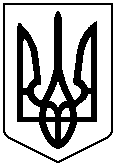 УКРАЇНАЧЕРНІВЕЦЬКА ОБЛАСНА ДЕРЖАВНА АДМІНІСТРАЦІЯ         ДЕПАРТАМЕНТ ОСВІТИ І НАУКИвул. М. Грушевського, 1, м. Чернівці, 58002, тел. (0372) 55-29-66, факс 57-32-84,  Е-mail: doncv@ukr.net   Код ЄДРПОУ 3930133727.01.2022   № 01-34/257Про проведення заходів з нагоди Дня безпечного Інтернету Інформуємо вас, що 8 лютого 2022 року у світі відзначається День безпечного Інтернету (Safer Internet Day) під гаслом «Разом для найкращого Інтернету». У цей день усі учасники освітнього процесу об’єднуються для осмислення, виявлення та поширення ефективних практик, які сприяють забезпеченню безпеки дітей в Інтернеті, а також розвитку кіберграмотності педагогічної спільноти.З цією метою та відповідно до Законів України «Про освіту», «Про повну загальну середню освіту» Департамент освіти і науки Чернівецької облдержадміністрації у співпраці з Інститутом післядипломної педагогічної освіти Чернівецької області ініціює проведення події, присвяченої безпеці в онлайн-просторі, – Тижня безпечного Інтернету.Задля популяризації заходу створений вебсайт за адресою: https://sites.google.com/view/ippobuksid2021/ , на якому ви зможете детальніше ознайомитися із проведенням івенту. Також матимете змогу поставити проблемне запитання з тематики заходу спікерам.Запрошуємо всіх охочих педагогів, батьків та учнів долучитися до заходів (програма додається). Директор Департаменту                                                      Оксана САКРІЄРЮлія ФІЛІП 51-14-01